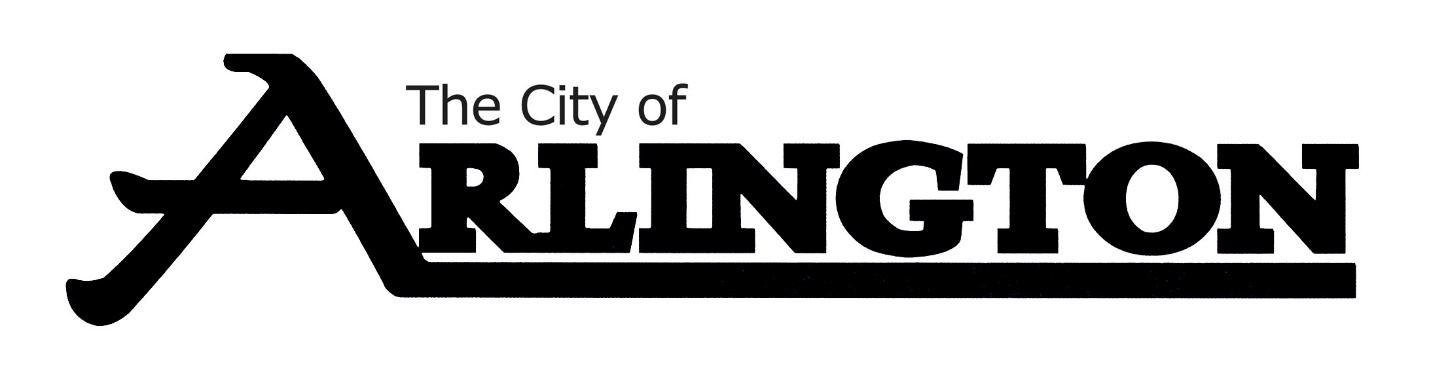 ARLINGTON CITY COUNCIL MEETING AGENDAMonday, June 20, 2022, AT 6:30 PMCouncil ChambersThe City Council is provided background information for agenda items in advance by city staff, committees, and boards.  Many decisions regarding agenda items are based upon this information, as well as: City policy and practices, input from constituents, questions or information that has not yet been presented or discussed regarding an agenda item.  If you have a concern or question, please ask to be recognized by the Mayor during the “Citizens addressing the Council” portion of the agenda- state your name and address for the record.  Please keep comments under 5 minutes.  Individuals wishing to speak for more than five minutes should ask to be included on the agenda in advance.  All comments are appreciated, but please refrain from personal or derogatory attacks on individual. Call meeting to orderRoll CallApprove the AgendaAddressing the CouncilCONSENT AGENDAApproval of Consent Agenda Approval of BillsJune 6, 2022 City Council MinutesKelso AgreementApprove the hiring of Breanna Bardwell as .6 FTE with Arlington Area AmbulancePETITIONS, REQUESTS AND COMMUNICATIONSAnnouncementsCommunicationREPORTS OF OFFICERS, BOARDS AND COMMITTEESFire Department ReportApprove/Deny AFD Standard Operating GuidelinesPolice Department ReportPlanning and Zoning ReportPeople Service Report-May O&M Report  Review Revenue & Expenditure SummariesBuilding Permit Reports Jan-May 2022ORDINANCES AND RESOLUTIONS  Resolution 39-2022 A RESOLUTION ACCEPTING A DONATION AND DESIGNATING ITS USEResolution 40-2022 A RESOLUTION APPOINTING ELECTION JUDGES FOR THE 2022 ELECTIONSResolution 41-2022 A RESOLUTION APPROVING THE APPLIATION FOR A LAWFUL GAMBLING PERMIT FOR ARLINGTON FIRE RELIEF ASSOCIATIONUNFINISHED BUSINESSNEW BUSINESSMISCELLANEOUS BUSINESSCommittee UpdatesOpen DiscussionADJOURNMENTRemindersJune 27- Parks Committee-Parks tours at 5:15pmJuly 5-Council Budget Workshop at 5:30pmJuly 5- City Council Meeting at 6:30pmJuly 7- Planning and Zoning meeting at 7pmJuly 11-EDA meeting at 5:30pmJuly 18-Council Budget Workshop at 5:30pmJuly 18- City Council Meeting at 6:30pmJuly 25-Cemetery Committee meeting at 6pm